Please fill in this Covid-19 Risk Assessment prior to your activity and return it to di_johnstone@hotmail.comSome areas or people at risk that you may wish to consider might include:Attendees of your activity and the necessity for keeping a register, maintaining social distance and regular use of hand sanitiserThe main hall and the necessity for cleaning switches, handles and equipment prior to and after an activity‘Pinch points’ and the necessity for people to use the toilet area one at a time and maintaining social distance at the hall entrance and exitArea or people at riskRisk identifiedActions to mitigate riskDate completed and notes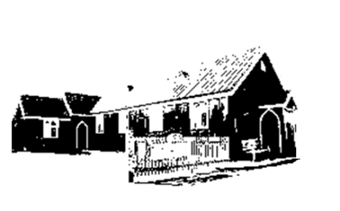 